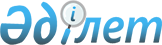 Жалағаш ауданы әкімдігінің кейбір қаулыларына толықтырулар енгізу туралы
					
			Күшін жойған
			
			
		
					Қызылорда облысы Жалағаш ауданы әкімдігінің 2010 жылғы 30 наурыздағы N 100 қаулысы. Қызылорда облысының Әділет департаменті Жалағаш ауданының әділет басқармасында 2010 жылы 06 сәуірде N 10-6-145 тіркелді. Күші жойылды - Қызылорда облысы Жалағаш ауданы әкімдігінің 2011 жылғы 04 шілдедегі N 222 қаулысымен      Ескерту. Күші жойылды - Қызылорда облысы Жалағаш ауданы әкімдігінің 2011.07.04 N 222 қаулысымен. 

      "Қазақстан Республикасындағы жергілікті мемлекеттік басқару және өзін-өзі басқару туралы" Қазақстан Республикасының 2001 жылғы 23 қаңтардағы және "Нормативтік құқықтық актілер туралы" Қазақстан Республикасының 1998 жылғы 24 наурыздағы Заңдарына сәйкес Жалағаш ауданының әкімдігі ҚАУЛЫ ЕТЕДІ:



      1. Осы қаулының қосымшасына сәйкес Жалағаш ауданы әкімдігінің кейбір қаулыларына толықтырулар енгізілсін.

      2. Осы қаулы алғаш рет ресми жарияланғаннан кейін күнтізбелік он күн өткен соң қолданысқа енгізіледі.            Жалағаш ауданының әкімі                       Қ. БЕКЕНОВ

2010 жылғы наурыздағы N 100

      Жалағаш ауданы әкімдігінің

      қаулысына қосымша 

Толықтырулар енгізілген Жалағаш ауданы әкімдігінің кейбір қаулыларының 

ТІЗБЕСІ

      1. "Аудандық коммуналдық меншіктегі объектілерді кейіннен сатып алу құқығымен (құқығынсыз) мүліктік жалға (жалдауға) немесе сенімгерлік басқаруға беру нұсқаулықтарын бекіту туралы" Жалағаш ауданы әкімдігінің 2008 жылғы 4 маусымдағы N 494 қаулысына (нормативтік құқықтық актілерді мемлекеттік тіркеудің 2008 жылғы 3 шілдеде N 10-6-95 болып тіркелген, 2008 жылғы 12 шілдеде N 57, 16 шілдеде N 59 "Жалағаш жаршысы" газеттерінде жарияланған) мынадай толықтыру енгізілсін:

      кіріспеде:

      "басқару" деген сөзден кейін "және өзін-өзі басқару" деген сөздермен толықтырылсын.



      2. "Жекелеген санаттағы азаматтарға әлеуметтік төлемдердің кейбір түрлерін төлеудің нұсқаулықтарын бекіту туралы" Жалағаш ауданы әкімдігінің 2008 жылғы 28 шілдедегі N 547 қаулысына (нормативтік құқықтық актілерді мемлекеттік тіркеудің 2008 жылғы 22 тамызда N 10-6-99 болып тіркелген, 2008 жылғы 27 тамызда N 72 "Жалағаш жаршысы" газетінде жарияланған) мынадай толықтыру енгізілсін:

      кіріспеде:

      "басқару" деген сөзден кейін "және өзін-өзі басқару" деген сөздермен толықтырылсын.



      3. "Аудандық коммуналдық меншікті мүліктік жалдауға (жалға) берудегі жалдау ақысының есеп айырысу мөлшерлемесі мен қолданылатын коэффициенттер мөлшерін белгілеу туралы" Жалағаш ауданы әкімдігінің 2008 жылғы 11 тамыздағы N 555 қаулысына (нормативтік құқықтық актілерді мемлекеттік тіркеудің 2008 жылғы 22 тамызда N 10-6-98 болып тіркелген, 2008 жылғы 27 тамызда N 72 "Жалағаш жаршысы" газетінде жарияланған) мынадай толықтыру енгізілсін:

      кіріспеде:

      "басқару" деген сөзден кейін "және өзін-өзі басқару" деген сөздермен толықтырылсын.



      4. "Аудандық коммуналдық меншіктегі объектілерді кейіннен сатып алу құқығымен (құқығынсыз) мүліктік жалға (жалдауға) немесе сенімгерлік басқаруға беру нұсқаулықтарын бекіту туралы" Жалағаш ауданы әкімдігінің 2008 жылғы 4 маусымдағы N 494 қаулысына өзгерістер енгізу туралы" Жалағаш ауданы әкімдігінің 2008 жылғы 12 қыркүйектегі N 583 қаулысына (нормативтік құқықтық актілерді мемлекеттік тіркеудің 2008 жылғы 17 қыркүйекте N 10-6-102 болып тіркелген, 2008 жылғы 24 қыркүйекте N 80 "Жалағаш жаршысы" газетінде жарияланған) мынадай толықтыру енгізілсін:

      кіріспеде:

      "басқару" деген сөзден кейін "және өзін-өзі басқару" деген сөздермен толықтырылсын.
					© 2012. Қазақстан Республикасы Әділет министрлігінің «Қазақстан Республикасының Заңнама және құқықтық ақпарат институты» ШЖҚ РМК
				